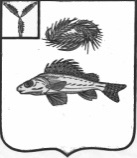 СОВЕТПЕРЕКОПНОВСКОГО МУНИЦИПАЛЬНОГО ОБРАЗОВАНИЯЕРШОВСКОГО МУНИЦИПАЛЬНОГО РАЙОНАСАРАТОВСКОЙ ОБЛАСТИРЕШЕНИЕОт 12.07.2018								№117-233О выделении специальных мест для размещения печатных агитационных материалов на территориях избирательных участков Перекопновского МО Ершовского муниципального района Саратовской областиВ соответствии с частью 8 статьи 46 Закона Саратовской области «О выборах в органы местного самоуправления Саратовской области» администрация Перекопновского муниципального образования ПОСТАНОВЛЯЕТ:1. Выделить на территории каждого избирательного участка Перекопновского МО в срок до 9 августа 2018 года, специальные места для размещения печатных агитационных материалов по выборам  депутатов Совета Перекопновского МО  9 сентября 2018 года согласно приложения.2. Контроль за исполнением настоящего постановления оставляю за собой.3. Настоящее постановление обнародовать и разместить на официальном сайте администрации Ершовского муниципального района Саратовской области в сети Интернет.Секретарь Совета Перекопновского МОЕршовского муниципального районаСаратовской области							Н.В. СмирноваПриложение к решению Совета Перекопновского МО Ершовского муниципального районаСаратовской областиот 12.07.2018 года № 117-233Списокспециальных мест для размещения печатных агитационных материалов на территориях избирательных участков Перекопновского МО Ершовского муниципального района Саратовской области413526, Саратовская область, Ершовский район, с. Перекопное:1.Ул. Комсомольская, 50 «Б»;2.Ул. Пылайкина, 65;3.Ул. Пылайкина, 90 «Т».413505, Саратовская область, Ершовский район, с. Васильевка:1.Ул. Ленина, 34;2.Ул. Школьная, 6.413505, Саратовская область, Ершовский район, с. Александрия:1.Ул. Им. Спирина В.Р., 41.413524, Саратовская область, Ершовский район, с. Краснянка:1.Ул. Советская, 10;2.Ул. Советская, 38;3.Пер. Больничный, 23.413522, Саратовская область, Ершовский район, с. Еремеевка:1.Ул. Ленина, 10.413521, Саратовская область, Ершовский район, с. Черная Падина:1.Ул. Советская, 34;2.Ул.Советская, 54.413523, Саратовская область, Ершовский район, с. Чистый Плес:1.Ул. Советская, 27.Секретарь Совета Перекопновского МОЕршовского муниципального районаСаратовской области							Н.В. Смирнова